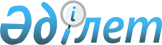 О внесении изменений и дополнений в приказ Министра здравоохранения и социального развития Республики Казахстан от 11 декабря 2014 года № 312 "Об утверждении форм, предназначенных для сбора административных данных и инструкции по ее заполнению"Приказ Министра труда и социальной защиты населения Республики Казахстан от 3 июля 2019 года № 352. Зарегистрирован в Министерстве юстиции Республики Казахстан 4 июля 2019 года № 18974
      В соответствии с подпунктом 7) статьи 11 Закона Республики Казахстан от 22 июля 2011 года "О миграции населения", подпунктом 2) пункта 3 статьи 16 Закона Республики Казахстан от 19 марта 2010 года "О государственной статистике" ПРИКАЗЫВАЮ:
      1. Внести в приказ Министра здравоохранения и социального развития Республики Казахстан от 11 декабря 2014 года № 312 "Об утверждении форм, предназначенных для сбора административных данных и инструкции по ее заполнению" (зарегистрирован в Реестре государственной регистрации нормативных правовых актов под № 10090, опубликован в газете "Казахстанская правда" 21 января 2015 года №12) следующие изменения и дополнения:
      заголовок изложить в следующей редакции:
      "Об утверждении форм, предназначенных для сбора административных данных и пояснений по их заполнению"; 
      пункт 1 изложить в следующей редакции:
      "1. Утвердить:
      1) форму предназначенную для сбора административных данных "Информация по актуальности статуса оралманов" согласно приложению 1 к настоящему приказу;
      2) пояснение по заполнению формы административных данных "Информация по актуальности статуса оралманов" согласно приложению 2 к настоящему приказу;
      3) форму предназначенную для сбора административных данных "Информация по половозрастному составу и социальной поддержке оралманов" согласно приложению 3 к настоящему приказу; 
      4) пояснение по заполнению формы административных данных "Информация по половозрастному составу и социальной поддержке оралманов" согласно приложению 4 к настоящему приказу;
      5) форму предназначенную для сбора административных данных "Информация по странам прибытия оралманов", согласно приложению 5 к настоящему приказу;
      6) пояснение по заполнению формы административных данных "Информация по странам прибытия оралманов" согласно приложению 6 к настоящему приказу;
      7) форму предназначенную для сбора административных "Информация по трудоспособности оралманов", согласно приложению 7 к настоящему приказу;
      8) пояснение по заполнению формы административных данных "Информация по трудоспособности оралманов" согласно приложению 8 к настоящему приказу;
      9) форму предназначенную для сбора административных данных "Информация по годам прибытия оралманов", согласно приложению 9 к настоящему приказу;
      10) пояснение по заполнению формы административных данных "Информация по годам прибытия оралманов" согласно приложению 10 к настоящему приказу.";
      приложения 1, 2, 3, 4, 5 и 6 к изложить в новой редакции согласно приложениям 1, 2, 3, 4, 5 и 6 к настоящему приказу;
      дополнить приложениями 7, 8, 9 и 10 согласно приложениям 7, 8, 9 и 10 к настоящему приказу.
      2. Комитету труда, социальной защиты и миграции Министерства труда и социальной защиты населения Республики Казахстан в установленном законодательством порядке обеспечить:
      1) государственную регистрацию настоящего приказа в Министерстве юстиции Республики Казахстан;
      2) в течение десяти календарных дней со дня государственной регистрации настоящего приказа направление его на казахском и русском языках в Республиканское государственное предприятие на праве хозяйственного ведения "Институт законодательства и правовой информации Республики Казахстан" Министерства юстиции Республики Казахстан" для официального опубликования и включения в Эталонный контрольный банк нормативных правовых актов Республики Казахстан; 
      3) размещение настоящего приказа на официальном интернет-ресурсе Министерства труда и социальной защиты населения Республики Казахстан; 
      4) в течение десяти рабочих дней после государственной регистрации настоящего приказа представление в Департамент юридической службы Министерства труда и социальной защиты населения Республики Казахстан сведений об исполнении мероприятий, предусмотренных подпунктами 1), 2) и 3) настоящего пункта. 
      3. Контроль за исполнением настоящего приказа возложить на вице-министра труда и социальной защиты населения Республики Казахстан Сарбасова. А. А.
      4. Настоящий приказ вводится в действие по истечении десяти календарных дней после дня его первого официального опубликования.
      СОГЛАСОВАНО
Комитет по статистике
Министерства национальной экономики
Республики Казахстан Форма предназначенная для сбора административных данных Информация по актуальности статуса оралманов
      Индекс: О-1
      Периодичность: ежеквартально
      Отчетный период ________ квартал 20___ г
      Представляется в Министерство труда и социальной защиты населения Республики Казахстан
      Круг лиц представляющих информацию: Местные исполнительные органы областей, городов республиканского значения и столицы
      Форма административных данных размещена на интернет-ресурсе: (www.enbek.gov.kz)
      Срок представления: ежеквартально к 5 числу отчетного периода
      Наименование __________________________ Адрес__________________________________
Телефон ______________________________________________________
Адрес электронной почты _______________________________________
Исполнитель _____________________________________________________ ______________
                   фамилия, имя и отчество (при его наличии)       подпись, телефон
Руководитель или лицо, исполняющее его обязанности
_________________________________________________________________ ______________
                   фамилия, имя и отчество (при его наличии)                   подпись
Место для печати
_______________________
Примечание: пояснение по заполнению формы "Информация по актуальности статуса оралманов" приведено в приложении 2 Пояснение по заполнению формы административных данных "Информация по актуальности статуса оралманов" (индекс О-1, периодичность ежеквартально) Глава 1. Общие положения
      1. Настоящее пояснение по заполнению формы административных данных "Информация по актуальности статуса оралманов" разработана в соответствии с подпунктом 7) статьи 11 Закона Республики Казахстан от 22 июля 2011 года "О миграции населения", подпунктом 2) пункта 3 статьи 16 Закона Республики Казахстан от 19 марта 2010 года "О государственной статистике", которая детализирует порядок заполнения формы предназначенной для сбора административных данных "Информация по актуальности статуса оралманов" (далее – Форма).
      2. Основной задачей ведения данной Формы является осуществление мониторинга миграционных процессов.
      3. Заполненная Форма предоставляется в Министерство труда и социальной защиты населения Республики Казахстан местными исполнительными органами областей, городов республиканского значения и столицы, ежеквартально к 5 числу месяца следующего за отчетным кварталом.
      4. Показатели формируются по фактическим данным на первое число текущего отчетного периода.
      5. Форму подписывает первый руководитель, а в случае его отсутствия – лицо, исполняющее его обязанности. Глава 2. Пояснение по заполнению Формы
      6. В графе 1 указывается наименование регионов.
      7. В графе 2 указывается код областей, городов республиканского значения и столицы по классификатору административно-территориальных объектов.
      8. В графе 3 указывается общее количество человек.
      9. В графе 4 указывается общее количество с действующим статусом из общего количества человек (из графы 3 Формы).
      10. В графе 5 указывается общее количество с утраченным статусом в соответствии с подпунктами 2) и 3) статьи 25 Закона Республики Казахстан от 22 июля 2011 года "О миграции населения" из общего количества человек (из графы 3 Формы).
      11. В графе 6 указывается общее количество получившие гражданство Республики Казахстан из общего количества человек (из графы 3 Формы). Форма предназначенная для сбора административных данных Информация по половозрастному составу и социальной поддержке оралманов
      Индекс: О-2
      Периодичность: ежеквартально
      Отчетный период: ________ квартал 20___ г
      Представляется: в Министерство труда и социальной защиты населения Республики Казахстан
      Круг лиц представляющих информацию: Местные исполнительные органы областей, городов республиканского значения и столицы
      Форма административных данных размещена на интернет-ресурсе: (www.enbek.gov.kz)
      Срок представления: ежеквартально к 5 числу отчетного периода
      продолжение таблицы
      продолжение таблицы
      Наименование ___________________________ Адрес__________________________________
Телефон ______________________________________________________
Адрес электронной почты _______________________________________
Исполнитель _____________________________________________________ ______________
             фамилия, имя и отчество (при его наличии)             подпись, телефон
Руководитель или лицо, исполняющее его обязанности
_________________________________________________________________ ______________
             фамилия, имя и отчество (при его наличии)                   подпись
Место для печати
_______________________
Примечание: пояснение по заполнению формы "Информация по актуальности статуса оралманов" приведено в приложении 4 Пояснение по заполнению формы административных данных "Информация по половозрастному составу и социальной поддержке оралманов" (индекс О-2, периодичность ежеквартально) Глава 1. Общие положения
      1. Настоящее пояснение по заполнению формы административных данных "Информация по половозрастному составу и социальной поддержке" разработана в соответствии с подпунктом 7) статьи 11 Закона Республики Казахстан от 22 июля 2011 года "О миграции населения", подпунктом 2) пункта 3 статьи 16 Закона Республики Казахстан от 19 марта 2010 года "О государственной статистике", которая детализирует порядок заполнения формы предназначенной для сбора административных данных "Информация по половозрастному составу и социальной поддержке" (далее – Форма).
      2. Основной задачей ведения данной Формы является осуществление мониторинга миграционных процессов.
      3. Заполненная Форма предоставляется в Министерство труда и социальной защиты населения Республики Казахстан местными исполнительными органами областей, городов республиканского значения и столицы, ежеквартально к 5 числу месяца следующего за отчетным кварталом.
      4. Показатели формируются по фактическим данным на первое число текущего отчетного периода.
      5. Форму подписывает первый руководитель, а в случае его отсутствия – лицо, исполняющее его обязанности. Глава 2. Пояснение по заполнению Формы
      6. В графе 1 указывается наименование регионов.
      7. В графе 2 указывается код областей, городов республиканского значения и столицы по классификатору административно-территориальных объектов.
      8. В графе 3 указывается общее количество семей оралманов.
      9. в графе 4 указывается общее количество оралманов, при этом:
      в графе 5 указывается общее количество мужчин из общего количества оралманов (из графы 4 Формы);
      в графе 6 указывается общее количество женщин из общего количества оралманов (из графы 4 Формы).
      10. В графах 7-15 указываются оралманы в разрезе трудоспособного возраста, при этом:
      значение графы 7 равно сумме значений граф 8 и 9 Формы;
      в графе 8 указываются количество мужчин, моложе 18 лет из числа общего количества мужчин – оралманов (из графы 5 Формы);
      в графе 9 указываются количество женщин, моложе 18 лет из числа общего количества женщин – оралманов (из графы 6 Формы);
      значение графы 10 Формы равно сумме значений граф 11 и 12 Формы;
      в графе 11 указываются количество мужчин в трудоспособном возрасте из числа общего количества мужчин – оралманов (из графы 5 Формы);
      в графе 12 указывается количество женщин в трудоспособном возрасте из числа общего количества женщин – оралманов (из графы 6 Формы);
      значение графы 13 равно сумме значений граф 14 и 15 Формы;
      в графе 14 указывается количество мужчин в пенсионном возрасте из числа общего количества мужчин – оралманов (из графы 5 Формы);
      в графе 15 указывается количество женщин в пенсионном возрасте из числа общего количества женщин – оралманов (из графы 6 Формы).
      11. В графе 16 указывается количество детей оралманов дошкольного возраста.
      12. В графе 17 указывается количество детей оралманов школьного возраста.
      13. В графе 18 указывается количество студентов дневной формы обучения.
      14. В графах 19-20 указывается количество семей оралманов, которые обратились в центр адаптации и интеграции оралманов и центр временного размещения, при этом:
      в графе 19 указывается количество семей оралманов,которые обратились в центр адаптации и интеграции оралманов, из общего количества семей оралманов (из графы 3 Формы);
      в графе 20 указывается количество семей оралманов,которые обратились в центр временного размещения, из общего количества семей оралманов (из графы 3 Формы).
      15. В графе 21 указывается количество семей оралманов, имеющих жилье, из общего количества семей оралманов (из графы 3 Формы).
      16. В графах 22-23 указывается количество семей, имеющих участок земли, при этом:
      в графе 22 указывается количество семей, имеющих участок земли под индивидуальное жилищное строительство, из общего количества семей оралманов (из графы 3 Формы);
      в графе 23 указывается количество семей, имеющих участок земли для ведения хозяйства, из общего количества семей оралманов (из графы 3 Формы). Форма предназначенная для сбора административных данных Информация по странам прибытия оралманов 
      Индекс: О-3
      Периодичность: ежеквартально
      Отчетный период: ________ квартал 20___ г
      Представляется: в Министерство труда и социальной защиты населения Республики Казахстан
      Круг лиц представляющих информацию: Местные исполнительные органы областей, городов республиканского значения и столицы
      Форма административных данных размещена на интернет-ресурсе: (www.enbek.gov.kz)
      Срок представления: ежеквартально к 5 числу отчетного периода
      Наименование ____________________________ Адрес_________________________________
Телефон ______________________________________________________
Адрес электронной почты _______________________________________
Исполнитель ____________________________________________________ _______________
             фамилия, имя и отчество (при его наличии)             подпись, телефон
Руководитель или лицо, исполняющее его обязанности
________________________________________________________________ _______________
             фамилия, имя и отчество (при его наличии)                   подпись
Место для печати
_______________________
Примечание: пояснение по заполнению формы "Информация по странам прибытия оралманов" приведено в приложении 6 Пояснение по заполнению формы административных данных, "Информация по странам прибытия оралманов" (индекс О-3, периодичность ежеквартально) Глава 1. Общие положения
      1. Настоящее пояснение по заполнению формы административных данных "Информация по странам прибытия оралманов" разработана в соответствии с подпунктом 7) статьи 11 Закона Республики Казахстан от 22 июля 2011 года "О миграции населения", подпунктом 2) пункта 3 статьи 16 Закона Республики Казахстан от 19 марта 2010 года "О государственной статистике", которая детализирует порядок заполнения формы предназначенной для сбора административных данных "Информация по странам прибытия оралманов" (далее – Форма).
      2. Основной задачей ведения данной Формы является осуществление мониторинга миграционных процессов.
      3. Заполненная Форма предоставляется в Министерство труда и социальной защиты населения Республики Казахстан местными исполнительными органами областей, городов республиканского значения, столицы ежеквартально к 5 числу месяца следующего за отчетным кварталом
      4. Показатели формируются по фактическим данным на первое число текущего отчетного периода.
      5. Форму подписывает первый руководитель, а в случае его отсутствия – лицо, исполняющее его обязанности. Глава 2. Пояснение по заполнению Формы
      6. В графе 1 указывается порядковый номер страны, из которой прибыл оралман.
      7. В графе 2 указывается полное наименование страны, из которой прибыл оралман.
      8. В графе 3 указывается код стран, из которой прибыл оралман, согласно национальному классификатору Республики Казахстан 06 ISO 3166-1-2, утвержденный приказом Председателя Комитета технического регулирования и метрологии Министерства по инвестициям и развитию Республики Казахстан от 18 ноября 2016 года № 290-од.
      9. В графах 4-5 указывается общее количество оралманов, при этом:
      в графе 4 указывается общее количество семей оралманов;
      в графе 5 указывается общее количество оралманов. Форма предназначенная для сбора административных данных Информация по трудоспособности оралманов
      Индекс: О-4
      Периодичность: ежеквартально
      Отчетный период: ________ квартал 20___ г
      Представляется: в Министерство труда и социальной защиты населения Республики Казахстан
      Круг лиц представляющих информацию: Местные исполнительные органы областей, городов республиканского значения и столицы
      Форма административных данных размещена на интернет-ресурсе: (www.enbek.gov.kz)
      Срок представления: ежеквартально к 5 числу отчетного периода
      продолжение таблицы
      продолжение таблицы
      продолжение таблицы
      Наименование ____________________________ Адрес_________________________________
Телефон ______________________________________________________
Адрес электронной почты _______________________________________
Исполнитель _____________________________________________________ _______________
                   фамилия, имя и отчество (при его наличии)       подпись, телефон
Руководитель или лицо, исполняющее его обязанности
_________________________________________________________________ ______________
                   фамилия, имя и отчество (при его наличии)             подпись
Место для печати
_______________________
Примечание: пояснение по заполнению формы "Информация по трудоспособности оралманов" приведено в приложении 8 Пояснение по заполнению формы административных данных "Информация по трудоспособности оралманов" (индекс О-4, периодичность ежеквартально) Глава 1. Общие положения
      1. Настоящее пояснение по заполнению формы административных данных "Информация по трудоспособности оралманов" разработана в соответствии с подпунктом 7) статьи 11 Закона Республики Казахстан от 22 июля 2011 года "О миграции населения", подпунктом 2) пункта 3 статьи 16 Закона Республики Казахстан от 19 марта 2010 года "О государственной статистике", которая детализирует порядок заполнения формы предназначенной для сбора административных данных "Информация по трудоспособности оралманов" (далее – Форма).
      2. Основной задачей ведения данной Формы является осуществление мониторинга миграционных процессов.
      3. Заполненная Форма предоставляется в Министерство труда и социальной защиты населения Республики Казахстан местными исполнительными органами областей, городов республиканского значения, и столицы ежеквартально к 5 числу месяца следующего за отчетным кварталом.
      4. Показатели формируются по фактическим данным на первое число текущего отчетного периода.
      5. Форму подписывает первый руководитель, а в случае его отсутствия – лицо, исполняющее его обязанности. Глава 2. Пояснение по заполнению Формы
      6. В графе 1 указывается наименование регионов.
      7. В графе 2 указывается код областей, городов республиканского значения и столицы по классификатору административно-территориальных объектов.
      8. В графах 3-5 указывается общее количество трудоспособных оралманов, при этом:
      в графе 3 указывается общее количество трудоспособных человек;
      в графе 4 указывается общее количество мужчин из общего количества трудоспособных оралманов (из графы 3 Формы);
      в графе 5 указывается общее количество женщин из общего количества трудоспособных оралманов (из графы 3 Формы).
      9. В графах 6-8 указывается общее количество наемных работников, при этом:
      в графе 6 указывается количество наемных работников;
      в графе 7 указывается количество мужчин наемных работников;
      в графе 8 указывается количество женщин наемных работников.
      10. В графах 9-11 указывается общее количество отдельных категорий занятых лиц, при этом:
      в графе 9 указывается общее количество отдельных категорий занятых;
      в графе 10 указывается количество отдельных категорий занятых мужчин;
      в графе 11 указывается количество отдельных категорий занятых женщин.
      11. В графах 12-14 указывается общее количество безработных, при этом:
      в графе 12 указывается общее количество безработных, которые не имеют работы, но занятые ее поиском;
      в графе 13 указывается количество мужчин безработных, которые не имеют работы, но занятые ее поиском;
      в графе 14 указывается количество женщин безработных, которые не имеют работы, но занятые ее поиском.
      12. В графах 15-20 указывается уровень образования в соотношении с дипломом, при этом:
      в графе 15 указывается количество оралманов с высшим образованием из числа оралманов в трудоспособном возрасте (из графы 3 Формы);
      в графе 16 указывается количество оралманов со средним специальным образованием из числа оралманов в трудоспособном возрасте (из графы 3 Формы);
      в графе 17 указывается количество оралманов с общим средним образованием из числа оралманов в трудоспособном возрасте (из графы 3 Формы);
      в графе 18 указывается количество оралманов, не имеющих начальное образование из числа оралманов в трудоспособном возрасте (из графы 3 Формы);
      в графе 19 Формы указывается количество оралманов с квалификацией доктора наук из числа оралманов в трудоспособном возрасте (из графы 3 Формы);
      графе 20 указывается количество оралманов с квалификацией кандидата наук из числа оралманов в трудоспособном возрасте (из графы 3 Формы).
      13. В графах 21-26 указывается профессия (квалификация) в соответствии с записью в трудовой книжке из числа оралманов в трудоспособном возрасте, при этом:
      в графе 21 указывается количество творческих работников из числа оралманов в трудоспособном возрасте (из графы 3 Формы), в состав которых входят: писатели, музыканты, артисты, танцоры и прочие специалисты в сфере творчества;
      в графе 22 указывается количество работников образования из числа оралманов в трудоспособном возрасте (из графы 3 Формы), в состав которых входят: преподаватели колледжей, университетов и других вузов, учителя в средней, начальной школе и в системе дошкольного образования, прочие специалисты в сфере образования;
      в графе 23 указывается количество медицинских работников из числа оралманов в трудоспособном возрасте (из графы 3 Формы), в состав которых входят: врачи, стоматологи, фармацевты, средний медицинский персонал и прочие специалисты в сфере здравоохранения;
      в графе 24 указывается количество работников сельского хозяйства из числа оралманов в трудоспособном возрасте (из графы 3 Формы), в состав которых входят работники сельского, лесного, охотничьего хозяйств, рыбоводства и рыболовства;
      в графе 25 указывается количество предпринимателей из числа оралманов в трудоспособном возрасте (из графы 3 Формы). Предприниматели – лица, управляющие своим собственным предприятием или занимающиеся независимой предпринимательской деятельностью в каком-либо виде экономической деятельности, нанимающие или не нанимающие на постоянной основе одного или нескольких работников;
      в графе 26 указывается количество оралманов других профессий из числа оралманов в трудоспособном возрасте (из графы 3 Формы). Форма предназначенная для сбора административных данных Информация по годам прибытия оралманов
      Индекс: О-5
      Периодичность: ежеквартально
      Отчетный период: ________ квартал 20___ г
      Представляется: в Министерство труда и социальной защиты населения Республики Казахстан
      Круг лиц представляющих информацию: Местные исполнительные органы областей, городов республиканского значения и столицы
      Форма административных данных размещена на интернет-ресурсе: (www.enbek.gov.kz)
      Срок представления: ежеквартально к 5 числу отчетного периода
      Наименование ____________________________ Адрес_________________________________
Телефон ______________________________________________________
Адрес электронной почты _______________________________________
Исполнитель ____________________________________________________ _______________
                   фамилия, имя и отчество (при его наличии)       подпись, телефон
Руководитель или лицо, исполняющее его обязанности 
________________________________________________________________ _______________
                   фамилия, имя и отчество (при его наличии)             подпись
Место для печати
_______________________
Примечание: пояснение по заполнению формы "Информация по годам прибытия оралманов" приведено в приложении 10 Пояснение по заполнению формы административных данных "Информация по годам прибытия оралманов" (индекс О-5, периодичность ежеквартально) Глава 1. Общие положения
      1. Настоящее пояснение по заполнению формы административных данных "Информация по годам прибытия оралманов" разработана в соответствии с подпунктом 7) статьи 11 Закона Республики Казахстан от 22 июля 2011 года "О миграции населения", подпунктом 2) пункта 3 статьи 16 Закона Республики Казахстан от 19 марта 2010 года "О государственной статистике", которая детализирует порядок заполнения формы предназначенной для сбора административных данных "Информация по годам прибытия оралманов" (далее – Форма).
      2. Основной задачей ведения данной Формы является осуществление мониторинга миграционных процессов.
      3. Заполненная Форма предоставляется в Министерство труда и социальной защиты населения Республики Казахстан местными исполнительными органами областей, городов республиканского значения и столицы, ежеквартально к 5 числу месяца следующего за отчетный год.
      4. Показатели формируются по фактическим данным на первое число текущего отчетного периода.
      5. Форму подписывает первый руководитель, а в случае его отсутствия – лицо, исполняющее его обязанности. Глава 2. Пояснение по заполнению Формы
      6. В графе 1 Формы указывается наименование регионов.
      7. В графе 2 Формы указывается код областей, городов республиканского значения и столицы по классификатору административно-территориальных объектов.
      8. В графах 3-4 Формы указывается общее количество оралманов за год, при этом:
      в графе 3 Формы указывается общее количество семей оралманов за год;
      в графе 4 Формы указывается общее количество оралманов за год.
					© 2012. РГП на ПХВ «Институт законодательства и правовой информации Республики Казахстан» Министерства юстиции Республики Казахстан
				
      Министр труда и
социальной защиты населения
Республики Казахстан
Приложение 1
к приказу Министра
труда и социальной
защиты населения
Республики Казахстан
от "3" июля 2019 года № 352Приложение 1
к приказу Министра
здравоохранения и
социального развития
Республики Казахстан
от 11 декабря 2014 года № 312
Наименование региона
Код областей, городов республиканского значения и столицы по классификатору административно-территориальных объектов
общее количество человек
с действующим статусом
с утраченным статусом
получившие гражданство Республики Казахстан
1
2
3
4
5
6Приложение 2
к приказу Министра
труда и социальной
защиты населения
Республики Казахстан
от "3" июля 2019 года № 352Приложение 2
к приказу Министра
здравоохранения и
социального развития
Республики Казахстан
от 11 декабря 2014 года № 312Приложение 3
к приказу Министра
труда и социальной
защиты населения
Республики Казахстан
от "3" июля 2019 года № 352Приложение 3
к приказу Министра
здравоохранения и
социального развития
Республики Казахстан
от 11 декабря 2014 года № 312
Наименование региона
Код областей, городов республиканского значения и столицы по классификатору административно-территориальных объектов
Всего семей
Общее количество человек
из них
из них
Наименование региона
Код областей, городов республиканского значения и столицы по классификатору административно-территориальных объектов
Всего семей
Общее количество человек
мужчин
женщин
1
2
3
4
5
6
в том числе
в том числе
в том числе
в том числе
в том числе
в том числе
в том числе
в том числе
в том числе
в том числе
в том числе
в том числе
лица до 18 лет
лица до 18 лет
лица до 18 лет
лица в трудоспособном возрасте
лица в трудоспособном возрасте
лица в трудоспособном возрасте
лица в пенсионном возрасте
лица в пенсионном возрасте
лица в пенсионном возрасте
дошкольного возраста
школьного возраста
студенты
всего
мужчин
женщин
всего
мужчин
женщин
всего
мужчин
женщин
дошкольного возраста
школьного возраста
студенты
7
8
9
10
11
12
13
14
15
16
17
18
Обратились (семей)
Обратились (семей)
получили жилье из коммунального жилищного фонда (семей)
получили участок (семей)
получили участок (семей)
центр адаптации и интеграции оралманов
центр временного размещения
получили жилье из коммунального жилищного фонда (семей)
под ИЖС
для ведения хозяйства
19
20
21
22
23Приложение 4
к приказу Министра
труда и социальной
защиты населения
Республики Казахстан
от "3" июля 2019 года № 352Приложение 4
к приказу Министра
здравоохранения и
социального развития
Республики Казахстан
от 11 декабря 2014 года № 312Приложение 5
к приказу Министра
труда и социальной
защиты населения
Республики Казахстан
от "3" июля 2019 года № 352Приложение 5
к приказу Министра
здравоохранения и
социального развития
Республики Казахстан
от 11 декабря 2014 года № 312
№
Наименование страны
Код стран
Прибыло оралманов
Прибыло оралманов
№
Наименование страны
Код стран
семей
человек
1
2
3
4
5
1
Узбекистан
860
2
Монголия
496
3
Китай
156
4
Туркменистан
795
5
Россия
643
6
Таджикистан
762
7
Кыргызстан
417
8
Иран
364
9
Турция
792
10
Другие страны
итого
%Приложение 6
к приказу Министра
труда и социальной
защиты населения
Республики Казахстан
от "3" июля 2019 года № 352Приложение 6
к приказу Министра
здравоохранения и
социального развития
Республики Казахстан
от 11 декабря 2014 года № 312Приложение 7
к приказу Министра
труда и социальной
защиты населения
Республики Казахстан
от "3" июля 2019 года № 352Приложение 7
к приказу Министра
здравоохранения и
социального развития
Республики Казахстан
от 11 декабря 2014 года № 312
Наименование региона
Код областей, городов республиканского значения и столицы по классификатору административно-территориальных объектов
Общее количество трудоспособных, человек.
из них
из них
Наименование региона
Код областей, городов республиканского значения и столицы по классификатору административно-территориальных объектов
Общее количество трудоспособных, человек.
мужчин
женщин
1
2
3
4
5
наҰмные работники
наҰмные работники
наҰмные работники
отдельные категории занятых лиц
отдельные категории занятых лиц
отдельные категории занятых лиц
безработные (не имеют работы, но занятые еҰ поиском)
безработные (не имеют работы, но занятые еҰ поиском)
безработные (не имеют работы, но занятые еҰ поиском)
всего
мужчин
женщин
всего
мужчин
женщин
всего
мужчин
женщин
6
7
8
9
10
11
12
13
14
уровень образования лиц трудоспособного возраста в соответствии с дипломом
уровень образования лиц трудоспособного возраста в соответствии с дипломом
уровень образования лиц трудоспособного возраста в соответствии с дипломом
уровень образования лиц трудоспособного возраста в соответствии с дипломом
уровень образования лиц трудоспособного возраста в соответствии с дипломом
уровень образования лиц трудоспособного возраста в соответствии с дипломом
высшее
среднее специальное
общее среднеее
не имеют образования (в том числе начальное)
доктора наук
кандидаты наук
15
16
17
18
19
20
профессия (квалификация) в соответствии с записью в трудовой книжке
профессия (квалификация) в соответствии с записью в трудовой книжке
профессия (квалификация) в соответствии с записью в трудовой книжке
профессия (квалификация) в соответствии с записью в трудовой книжке
профессия (квалификация) в соответствии с записью в трудовой книжке
профессия (квалификация) в соответствии с записью в трудовой книжке
творческие работники
работники образование
медицинские работники
сельхоз работники
предприниматели
другие профессии
21
22
23
24
25
26Приложение 8
к приказу Министра
труда и социальной
защиты населения
Республики Казахстан
от 3 июля 2019 года № 352Приложение 8
к приказу Министра
здравоохранения и
социального развития
Республики Казахстан
от 11 декабря 2014 года № 312Приложение 9
к приказу Министра
труда и социальной
защиты населения
Республики Казахстан
от "3" июля 2019 года № 352Приложение 9
к приказу Министра
здравоохранения и
социального развития
Республики Казахстан
от 11 декабря 2014 года № 312
Наименование региона
Код областей, городов республиканского значения и столицы по классификатору административно-территориальных объектов
общее количество оралманов за год
общее количество оралманов за год
Наименование региона
Код областей, городов республиканского значения и столицы по классификатору административно-территориальных объектов
семей
человек
1
2
3
4Приложение 9
к приказу Министра
труда и социальной
защиты населения
Республики Казахстан
от 3 июля 2019 года № 352Приложение 10
к приказу Министра
здравоохранения и
социального развития
Республики Казахстан
от 11 декабря 2014 года № 312